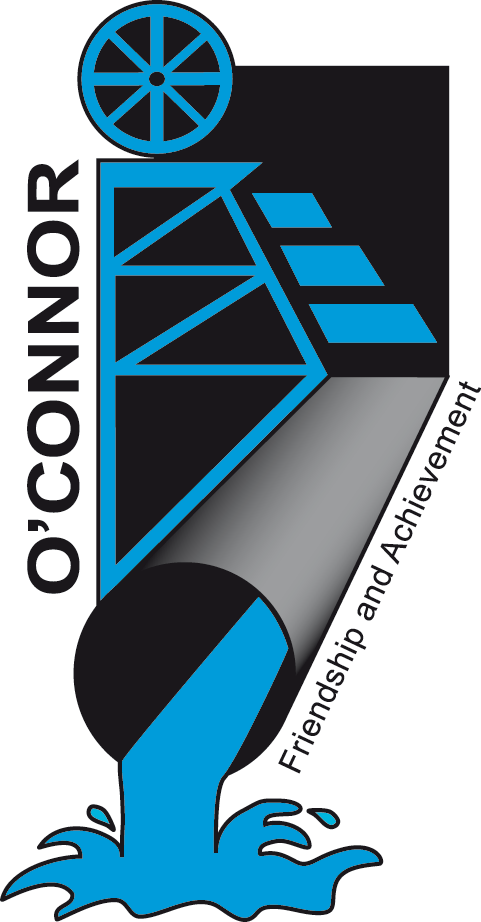 Voluntary Contributions and ChargesSchedule for 2024
O’Connor Education    Support CentreDear FamiliesEach year all parents are requested to make a number of payments towards their child’s education.  These payments include Voluntary Contributions, Charges and Personal Use Items.  This letter is to explain the costs that you can expect to incur throughout the year.  This transparency in disclosing the maximum anticipated cost to parents is a key feature of the School Education Act / Regulations and Department of Education Policy and has been approved by the O’Connor Education Support Centre School Council.Hopefully the strong rationale and justification we provide to parents and carers will encourage everyone to make payment of their contribution at an early occasion in 2024.Voluntary Contributions The contribution helps support our school’s resource expenditure and maximise your child’s learning experience.  This contribution is set at $60 for the year, which equates to approximately $1.50 per week or $15 per term.ChargesStudents may be charged for participating in school organised activities, and the schedule below indicates the maximum cost of anticipated events.  However, these events are not guaranteed to take place. The charges vary across year levels and will only be incurred if your child is involved in the particular activity.  All Payments of voluntary contributions and the prospective charges paid at the time of the activity can be made payable by Direct Deposit to: O’Connor ESC, BSB: 016-710, Account# 3409-05711Please use your child’s surname as the reference.Please note that we do not have EFTPOS facilities available or keep cash onsite.  Payments made by cash need to be the correct amount.2024 Personal Items List (Booklist)Personal use items are those items that your child will need in his/her possession each school day in order to maximise participation in the learning program.  It may be necessary to replace some items such as pencils throughout the year.  The personal use items list is included with this note.  Included on the Personal Use Items sheet are other expected items that students will have at school.  This includes a library bag, tissues, etc.  Yr1 – Yr6Should you have any questions regarding cost or payments please do not hesitate to contact me.Yours sincerelyMandy StaceyPrincipalO’Connor Education Support Centre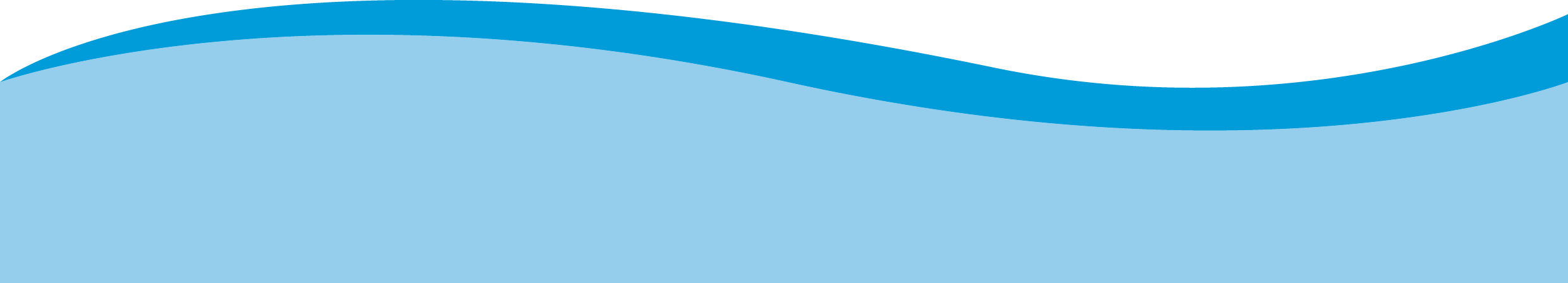 Kindy to Year 6$60 per studentKindyPP - Yr3Yr4 - Yr5Yr6Yr 6 Primary School Camp$650.00Yr 6 Graduation Dinner$35.00Yr 6 Graduation Shirt/Keepsake$90.00Senior Clubs (Yr 4-6)$15.00$15.00In-Term Swimming (PP-Yr 6)$55.00$55.00$55.00School Photos (max. package per student)$90.00$90.00$90.00$90.00Incursions/Excursions$90.00$90.00$90.00$90.00Discos and Socials$20.00$20.00$20.00$20.00QuantityItem DescriptionRecommended Brand6Graphite HB PencilStaedtler HB 130 52 1  Triangular Colouring PencilsStaedtler Noris Box of 24 triangular1Coloured TextasFaber-Castell Connector Pens assorted Pack 126Glue SticksMarbig Glue Stick 36G1 Youth ScissorsMaped 1Pencil SharpenerMaped Shaker 2 Hole Sharpener2EraserCelco Eraser Large2White Board MarkersInitiative Whiteboard Markers Bullet Tip Assorted Wallet 46Exercise Book (48page)Lined6A4 Scrapbooks (64)Blank not lined2White Magic EraserChux Magic Eraser 8 pack3Box of Tissues1Library BagBaby wipesIndividual needs basisNappiesIndividual needs basis 